Positive Start in 2022: مخيمات عطلات مجانية Sudanese Arabicعربي سودانيالآباء والأمهات ومقدمين الرعاية الأعزاء،في السنتين الفاتت، وبسبب COVID-19 في طلبة كتيرين فقدو فرصة تجربة الأنشطة الخارجية في بيئة منظمة واجتماعية وداعمة.حكومة ولاية فيكتوريا بتلتزم بدعم الصحة والرفاه لكل الأطفال والشباب، وبتقدم الفرصة للطلبة المؤهلين عشان يحضرو برنامج مخيم مجاني كجزء من مبادرة بتاعت البداية الإيجابية في عام 2022 (Positive Start in 2022)، أثناء العطلات المدرسية لعام 2022.مخيمات مجانية للطلبة المؤهلينالمخيمات دي بكون طريقة سمحة للشباب عشان يبنو الثقة بتاعتم ويجربو أنشطة جديدة ويتعلمو مهارات بتاعت القيادة والتواصل الاجتماعي ويعملو صداقات جديدة.برامج بتاعت مخيمات العطلات ممكن تمتد من ليلة واحدة لعدة ليالي في أماكن خارجية.لمّن طفلك يكون في المخيم، ممكن يستمتع بمجموعة من الأنشطة الاجتماعية وأنشطة المغامرة الممكن تشمل تحديات الفريق، والمشي في الأدغال، والتنزه، وبناء القطية، والطبخ، ورسم المناظر الطبيعية، ومنافسات لعبة شدّ الحبال، وتسلق/النزول من الجبال والتجديف. الناس البنظمو المخيم حا يجتهدو عشان يوفرو النشطة دي لكل الطلبة وحا يكتبو تفاصيل بتاعت مرافقهم ودعمهم المتاح في موقع انترنت بتاع Positive Start.اكِّد رغبتك اليومالأماكن محدودة، عشان كدة لو انت داير طفلك أو لأطفالك يشاركو في الفرصة دي، انت لازم تسجل رغبتك في أقرب وكت ممكن. باب التسجيل بقفل يوم الجمعة 25 مارس 2022.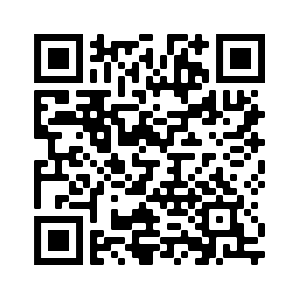 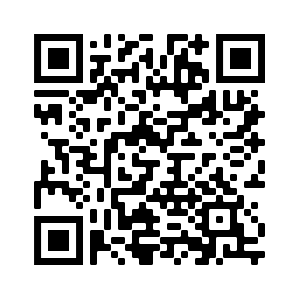 لو انت داير معلومات زيادة، وداير تعرف كيفية التسجيل، خش في موقع انترنت: https://vacsdata.educationapps.vic.gov.au/PositiveStartHolidayCamps/sأو امسح رمز QR  ضوئيًا.  بعد ما تسجل رغبتك، Department of Education and Training  حا ترسل ليك معلومات اضافية عن البرامج المتاحة وكيف انت ممكن تحجز.اكتشف المزيدلو عندك استفسارات اضافية عن  مخيمات العطلات بتاعت Positive Start أو لو داير تسجل رغبتك، ممكن تتواصل عن طريق positivestart@education.vic.gov.auأطيب التحياتستيفن فريزرنائب الأمينبرامج التعليم المدرسي والدعمDepartment of Education and Trainingمعلومات عن مخيم العطلةمنو هُم الطلبة المؤهلين لمخيمات العطلات المجانية؟الطلبة البستوفو واحد أو أكتر من المعايير التحت دي بكونو مؤهلين يشاركو في مخيم عطلة مجاني:أن يكون الطالب بقرا في مدرسة تعرضت للإغلاق لمدة 5 أيام أو أكتر بسبب COVID-19 في سنة 2021أن يكون الطالب عندو طلب موافق عليو من صندوق المخيمات والرياضة والرحلات (Camps, Sports and Excursions Fund (CSEF)) لسنة 2022 أن يكون أحد والدين الطالب عندو بطاقة امتياز الدخل سارية (مثلاً، Health Care Card أو Job Seeker أو Newstart Allowance أو Disability Support Pension)أن يكون الطالب في رعاية خارج المنزل (مؤقتة أو دائمة)أن يكون الطالب عندو إعاقةأن يكون الطالب من خلفية اللاجئينأن يكون الطالب من السكان الأصليينأن يكون الطالب مشارك في برنامج Navigator program.مخيمات العطلات دي بكون متين؟مخيمات بتاعت العطلات حا عملوها في العطلات المدرسية لسنة 2022 - الفصل الدراسي 1 (أبريل) ، و الفصل الدراسي 2 (يونيو/يوليو) والفصل الدراسي 3 (سبتمبر) 2022.مخيمات دي بكلف كم؟المخيمات دي مجانية بالكامل للعائلات المؤهلة. ما بكون مطلوب أي قروش من طفلك عشان يشارك في المخيم. يمكن لمعظم المخيمات تنظيم مواصلات من مواقع مركزية، لكن برضو بالنسبة لبعض المخيمات، ممكن يكون مطلوب من الأهل توفير النقل لأطفالهم. الناس البنظمو المخيمات حا يدوكم معلومات محددة بخصوص النقل.مفروض طفلي يكون عمرو كم عشان يقدر يشارك؟الطلبة في السنوات الدراسية من 3 إلى 12 من بداية العام الدراسي 2022 ممكن يشاركو في برامج مخيمات العطلات.هل طفلي حا يمشي مع أصحابو؟ممكن طفلك يقدر يمشي للمخيم مع أصحابو لو حجزوا مع بعض في نفس المخيم وفي فرص حجز متوفرة. لكن برضو لاحظ أنو أصحاب طفلك ممكن ما يكونوا مؤهلين لتمويل مخيم العطلات المجاني بتاع برنامج Positive Start. العائلات المؤهلة بس هي الممكن تحجز من خلال برنامج Positive Start. خليك متذكر أنو طفلك ممكن تكون عندو برضو فرصة تكوين صداقات جديدة وبناء علاقات مع طلاب من مدارس أخرى.أنواع المخيمات الموجودة شنو؟حا تكون في قائمة بالمخيمات الممكن تختار منها. كل مخيم بكون عندو وصف موجز بما في ذلك مكان بتاعو ومدة بتاعتو (عدد الأيام) وتواريخ بتاعتو وكيفية الوصول ليو؛ بالإضافة إلى قائمة بالأنشطة لمساعدتك في تحديد المخيم البناسب طفلك بشكل أفضل.شنو تدابير بتاعت سلامةعامة بعملوها عشان يضمنو أنو المخيمات آمنة للطلبة؟مرافق ومواقع المخيمات براجعوها كل سنة وبعتمدوها في خطة اعتماد وطنية مستقلة عشان يتأكدو أنها بتلبي معايير أفضل الممارسات وأن كل الطلبة بحصلو على أفضل رعاية. كل أنشطة المخيم بتكون متوافقة مع معايير السلامة الوطنية. وكل الموظفين الشغالين مع الأطفال بخضعو لعملية تعريف وفحص شاملة كجزء من العمل في المخيم.شنو استراتيجيات بتاعت COVIDSafe البكون موجودة في المخيمات؟كل مخيم بتاع برنامج Positive Start في 2022 لازم يكون عندو خطة بتاعت CovidSafe تكون متوافقة مع نصائح بتاعت Department of Education and Training. كلام ده بشمل التشغيل حسب ممارسات بتاعت CovidSafe المحدثة زي التنظيف المناسب وتصميم النشاط وخدمة الأكل وكثافة أماكن الإقامة والتخطيطات.كيف أسجل رغبتي؟ساهل أنك تسجل رغبتك. كل المطلوب أنك تخش في الرابط التحت ده أو تمسح رمز QR الموجود في الشمال وتكمل تفاصيل بتاعت التسجيل. لمّن تكتب عنوان ايميل بتاعك، حا يديك فريق بتاع Positive Start معلومات زيادة.  https://vacsdata.educationapps.vic.gov.au/PositiveStartHolidayCamps/sبحصل شنو بعد كدة؟خلال أسبوعين من تسجيل الرغبة في مشاركة طفلك، حا يدوك معلومات اضافية فيها قائمة بتاعت مخيمات العطلات وكيفية الحجز.لو انت داير معلومات زيادة عن مخيمات العطلات المجانية قبل ما تقرر تسجيل رغبتك، خش في موقع انترنت  www.vic.gov.au/positivestart© State of Victoria (Department of Education and Training) 2022. Except where otherwise noted, material in this document is provided under a Creative Commons Attribution 4.0 InternationalPlease check the full copyright notice 